Die bedingte Formatierung zur Ergebnisüberprüfung in Excel Zelle markieren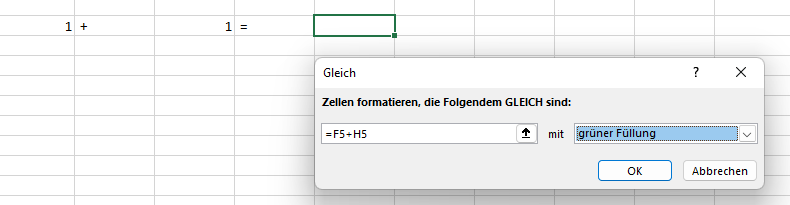 Bedingte Formatierung programmieren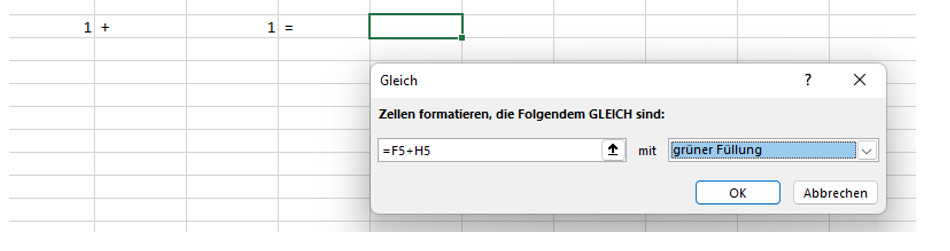 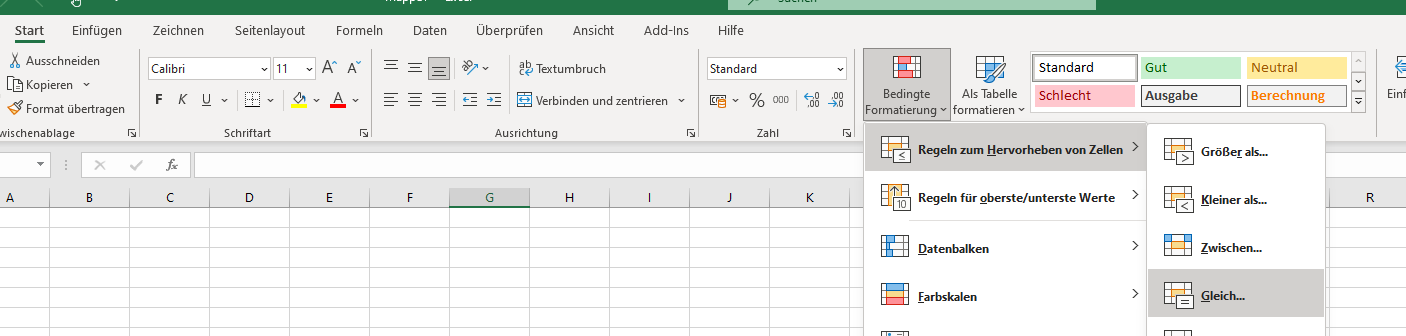 	→ die Dollarzeichen rausnehmen!!!!